Številka:	542-7/2012/21Datum:	9. oktober 2012Datum:		Sreda, 7. november 2012Kraj:		Primorska gospodarska zbornica (konferenčna dvorana)Ferrarska 2Koper Moderator:	Etbin Tratnik, višji svetovalecMinistrstvo za delo, družino in socialne zadeveŠtevilo udeležencev je omejeno, zaradi česar je predhodna prijava obvezna(e-naslov: nina.maksimovic@siol.net; telefon: 031 843 099).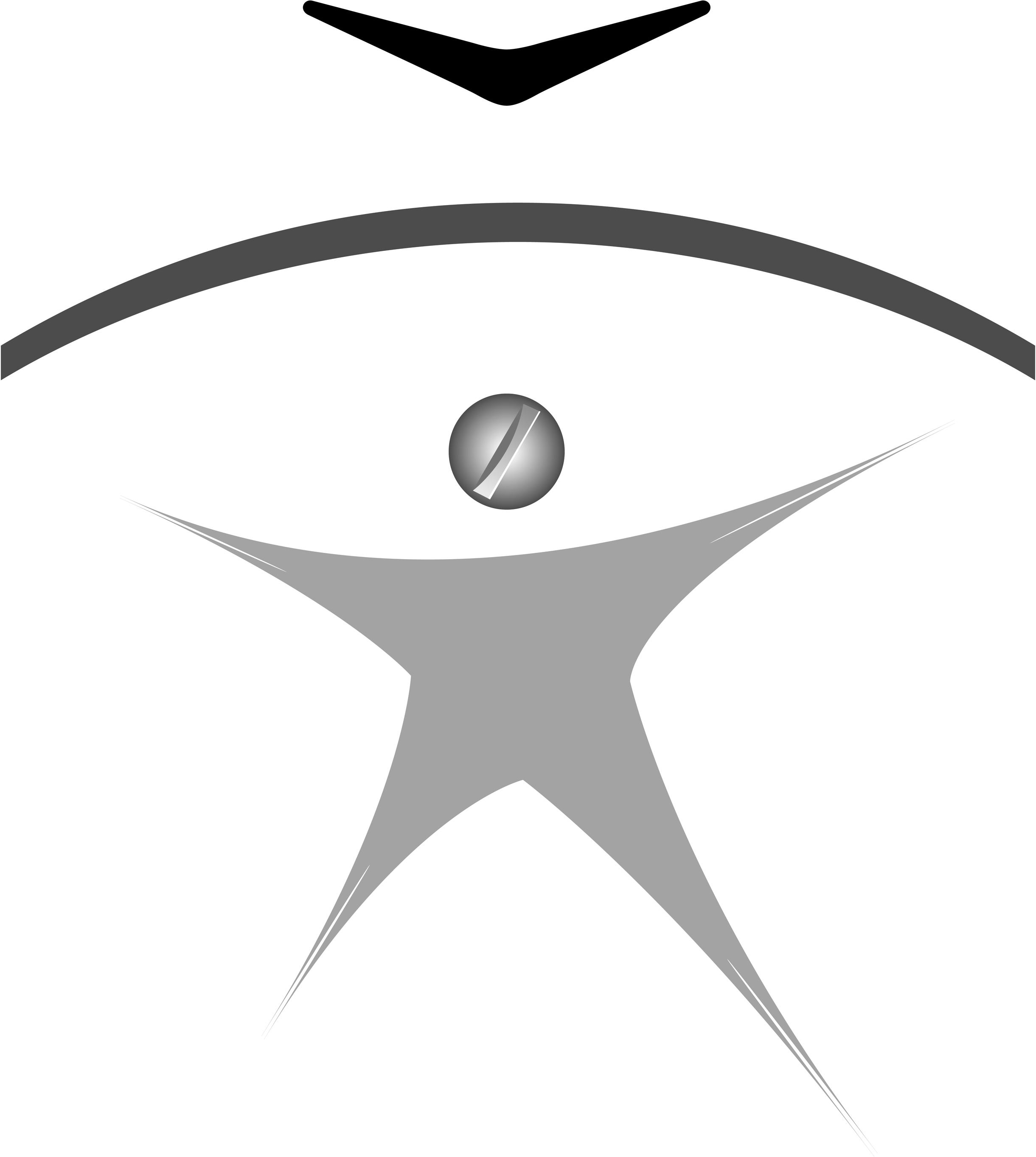 PROGRAM SEMINARJA »PARTNERSTVO ZA PREPREČEVANJE TVEGANJ«08:30 - 09.00(30 min.)Registracija udeležencev09:00 - 09:20(20 min.)Uvodni govor s kratko predstavitvijo načrtovanih reform na trgu delaPeter Pogačar, generalni direktorMinistrstvo za delo, družino in socialne zadeve09:20 - 09:30(10 min.)Razprava09:30 - 09:50(20 min.)Sodelovanje delavcev pri upravljanju Lilijana Tratnik, sekretarkaMinistrstvo za delo, družino in socialne zadeve 09:50 - 10:00(10 min.)Kaj o sodelovanju delavcev pri upravljanju varnosti in zdravju pri delu pravi Zakon o varnosti in zdravju pri delu?  Etbin Tratnik, višji svetovalecMinistrstvo za delo, družino in socialne zadeve 10:00 – 10:10(10 min.)Razprava10:10 - 10:30(20 min.)Partnerstvo za preprečevanje tveganj –  Sodelovanje delavcev pri upravljanju varnosti in zdravja pri delu  Peter Majcen, predsednikKonfederacija sindikatov 90 Slovenije10:30 - 10:40(10 min.)Razprava10:40 - 11:00(20 min.)Partnerstvo za preprečevanje tveganj –  Vodilna vloga in pobuda vodstva na področju upravljanja varnosti in zdravja pri delu  Igor Antauer, generalni sekretarZdruženje delodajalcev obrti in podjetnikov Slovenije GIZ 11:00 - 11:10(10 min.)Razprava11:00 - 11:20(20 min.)Odmor11:20 – 11:50(30 min.)Predstavitev primera dobre prakse: »Promocija zdravja v Mercatorju«Nataša Jelovčan, vodja službe za notranje komuniciranje in razvoj zaposlenihMercator d.d. 11:50 – 12:00(10 min.)Razprava12:00 – 12:30(30 min.)Predstavitev primera dobre prakse: »Zdrava hrbtenica – zdrava družba. Program obvladovanja tveganj za zdravje« Claudia Costa, vodja projektov  
Petja Velikonja Vončina, vodja projektovASCOM d.o.o., Idrija12:30 – 12:40(10 min.)Razprava12:40 – 13:10(30 min.)Predstavitev primera dobre prakse: »Učinkovita organizacija dela prispeva k višji ravni varnosti in zdravja pri delu«   Mag. Matej Drašček, prokuristOtis Lift d.o.o.13:10 – 13:20(10 min.)Razprava13:20 – 13:30(10 min.)Zaključni govorEtbin Tratnik, višji svetovalecMinistrstvo za delo, družino in socialne zadeve13:30 – 14:30Kosilo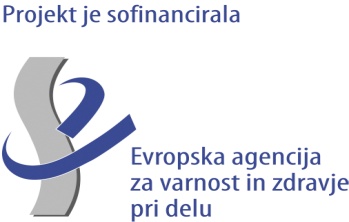 Dogodek organizira Ministrstvo za delo, družino in socialne zadeve, sofinancira pa ga Evropska agencija za varnost in zdravje pri delu (EU-OSHA).